Smotanové výrobky  zo šľahaných hmôtCukrárske smotanové výrobky zo šľahaných hmôt – vzhľadom na rôznorodosť druhov korpusov zo šľahaných hmôt je táto skupina najpočetnejšia spomedzi všetkých ostatných druhov. Patria sem rôzne torty (Harlekýn torta, Parížan torta, Jadran torta a iné), rezy a rolády so šľahačkou, kakaový chlebíček so šľahačkou, rakvičky, smotanové ovocné želé a iné.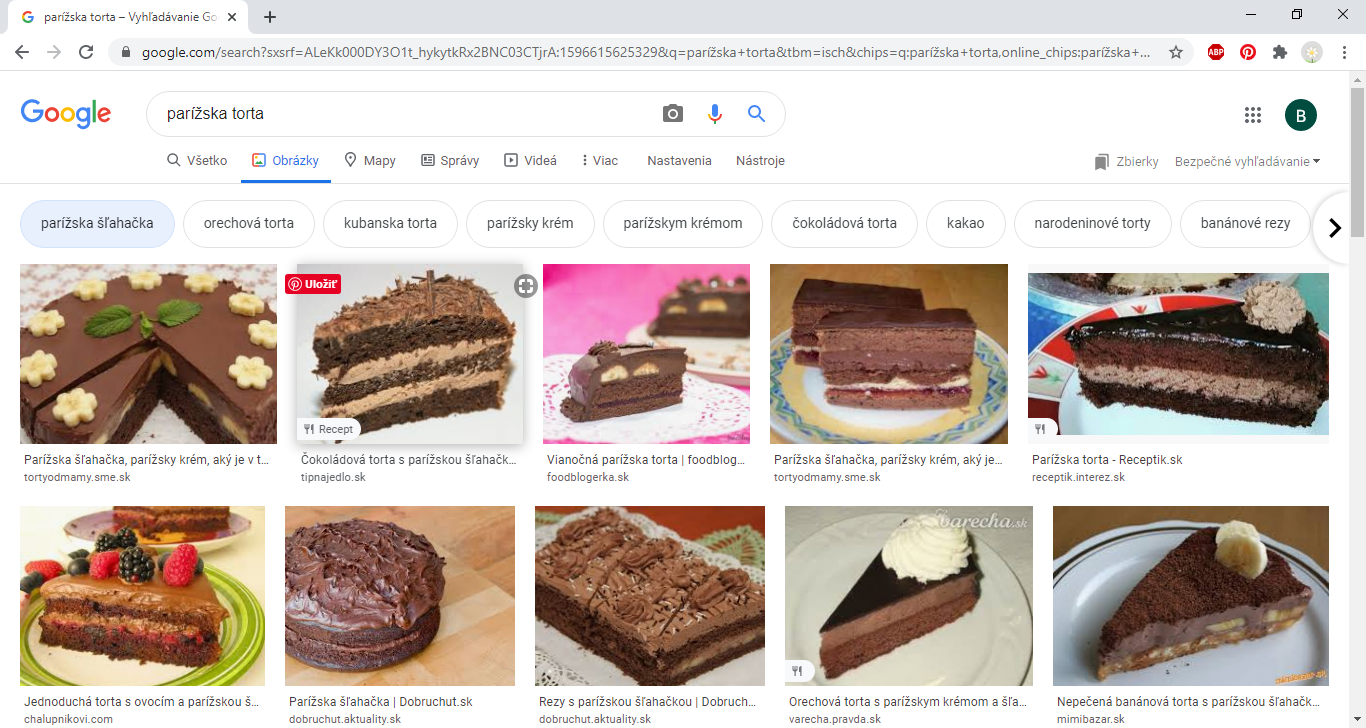 